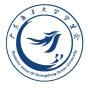 XXX（部门）XX活动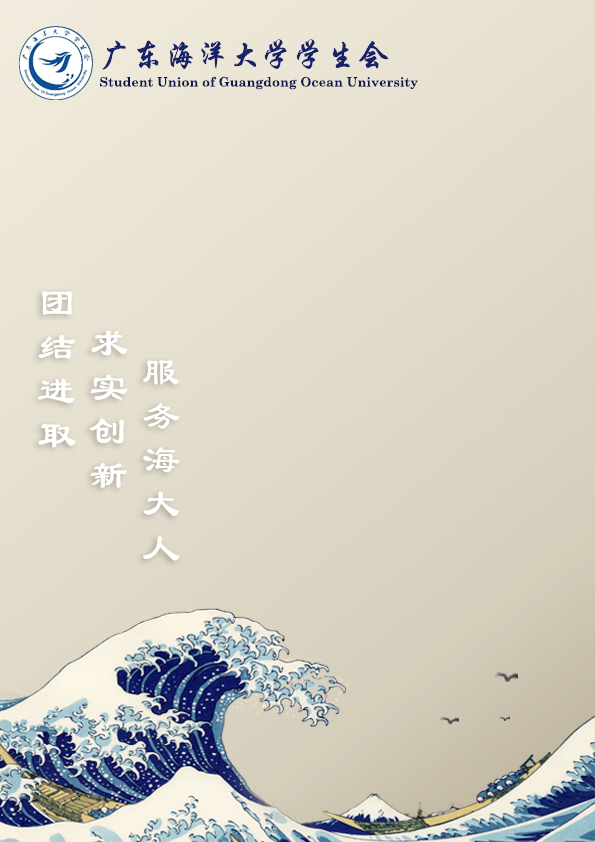 策划书主办单位：XXX承办单位：XXX     二〇一七年二月一日	目录（自动生成）一、XXXX…………………………………………………………………1二、XXXX…………………………………………………………………2三、XXXX…………………………………………………………………3四、XXXX…………………………………………………………………4五、XXXX…………………………………………………………………5六、XXXX…………………………………………………………………5七、XXXX…………………………………………………………………6八、XXXX…………………………………………………………………7九、XXXX…………………………………………………………………8十、XXXX…………………………………………………………………9十一、XXXX………………………………………………………………10十二、XXXX………………………………………………………………11十三、XXXX………………………………………………………………12十四、XXXX………………………………………………………………13十五、XXXX………………………………………………………………14十六、XXXX………………………………………………………………15十七、XXXX………………………………………………………………16一、标题（一级标题：宋三号加粗）（一）标题（二级标题：宋四号加粗）      1、标题（三级标题：宋小四号加粗） 正文（正文宋小四号，单倍行距。）                                      广东海洋大学XXX（部门）二〇一七年二月十日	注意：若活动策划书内含有表格则另起word文档	